证书编号采用数字编码的方式，各部分由数字组成，统一规范为15位。（一）年份：第1-4位为发证年份。（二）本年度自治区高研班总数：第5-6位为本年度自治区高研班总数量。（三）对应班次数：第7-8位为本年度自治区所有高研班中完成线上全部流程的对应班次数。（如今年共29个高研班，本班次为今年第4个完成线上全流程办理，则对应的班次数为04）（四）办班地所在地区：第9-10位为高研班办班地州代码。（具体排序规则见附件）（五）流水号。第11-15位为本年度内办班本地州的流水号。（即是年度+地州确定的申请人流水号）附：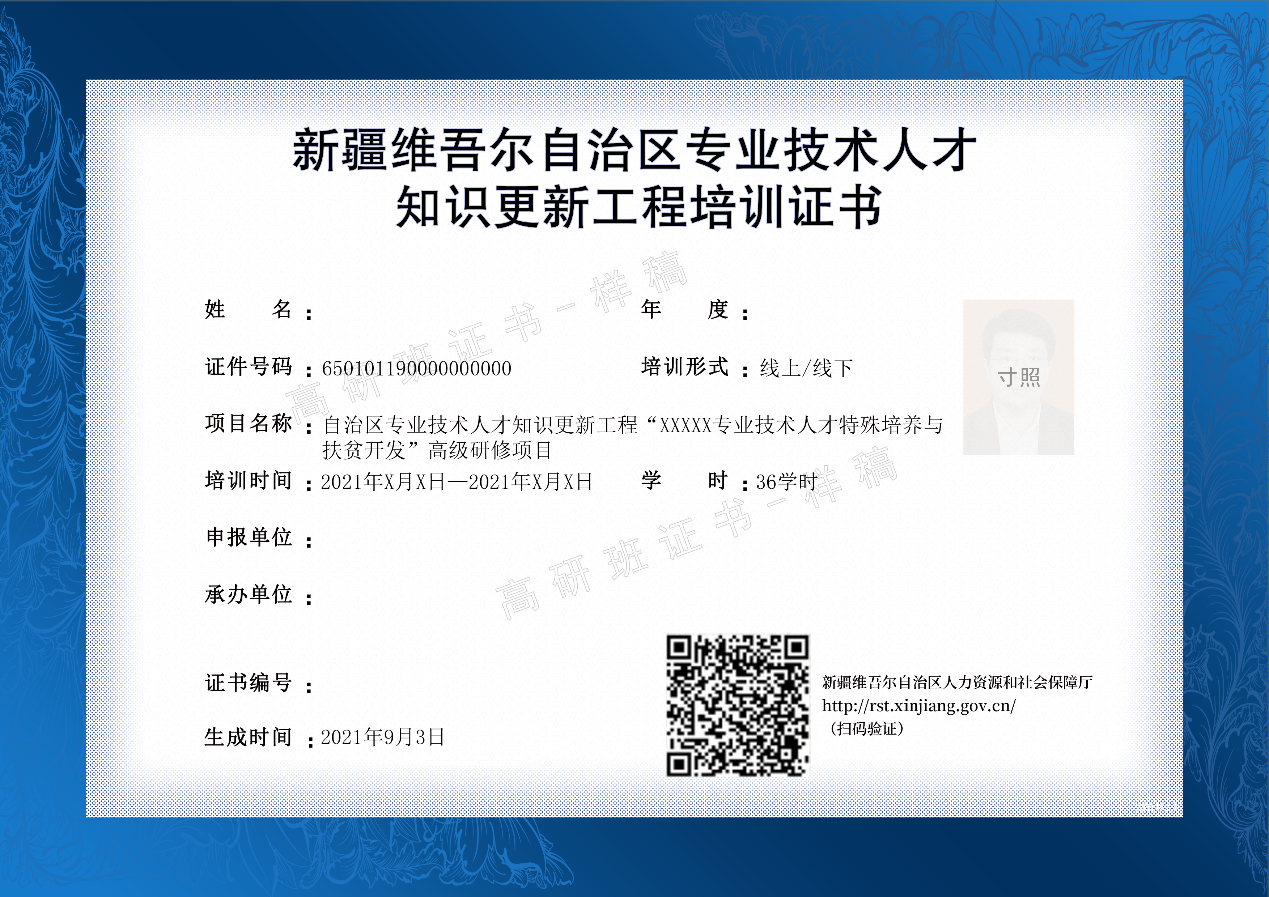 证书名称：新疆维吾尔自治区专业技术人才知识更新工程培训证书水印文字：高级研修项目证书证书编号（序号）123456789101112131415含义年份年份年份年份本年度自治区高研班总数本年度自治区高研班总数对应班次数对应班次数办班地所在地区办班地所在地区流水号流水号流水号流水号流水号流水号序号代表地区序号代表地区01伊犁哈萨克自治州09吐鲁番市02塔城地区10巴音郭楞蒙古自治州03阿勒泰地区11阿克苏地区04克拉玛依市12克孜勒苏柯尔克孜自治州05博尔塔拉蒙古自治州13喀什地区06昌吉回族自治州14和田地区07乌鲁木齐市15新疆生产建设兵团08哈密地区